Publicado en  el 11/10/2016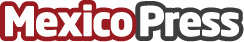 La novela negra es un género que permite retratar la realidad social de MéxicoLa literatura de ficción, en este caso, la novela negra permite tratar los problemas que rodean a la sociedad mexicana desde un punto de vista más profundo y humanizador y no tan superficial como hacen los medios de comunicación Datos de contacto:Nota de prensa publicada en: https://www.mexicopress.com.mx/la-novela-negra-es-un-genero-que-permite Categorías: Literatura Comunicación Sociedad Ciberseguridad San Luis Potosí http://www.mexicopress.com.mx